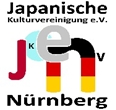 ニュルンベルク日本文化協会Japanische Kulturvereinigung in Nürnberg e.V.入会申込書ニュルンベルク日本文化協会の趣旨に賛同し、入会を希望します。携帯①は、連絡網で使用します。繋がりやすい番号をご記入下さい。（注）正会員は各ご家庭から1名のみとし、正会員の配偶者は賛助会員とする事が出来ます。年　　　月　　日サイン/Signature                                ニュルンベルク日本文化協会日本語補習校入学申込書下記の通り、　　　　　年　　月　　日からの入学を希望します。年　　月　　日保護者氏名　　　　　　　　　　　　　　　　　サイン/Signature　　　　　        　　お手数ですが、入力後ＰＤＦでご返信お願い致します。（原本は不要です）正会員氏名ローマ字賛助会員氏名ローマ字住所携帯①(父・母)携帯②(父・母)Ｅ－ｍａｉｌ①(父・母)Ｅ－ｍａｉｌ②(父・母)園児・児童・生徒氏名ローマ字所属幼稚部　　・　　小学部　　・　　中学部学年生年月日性別園児・児童・生徒氏名ローマ字所属幼稚部　　・　　小学部　　・　　中学部学年生年月日性別